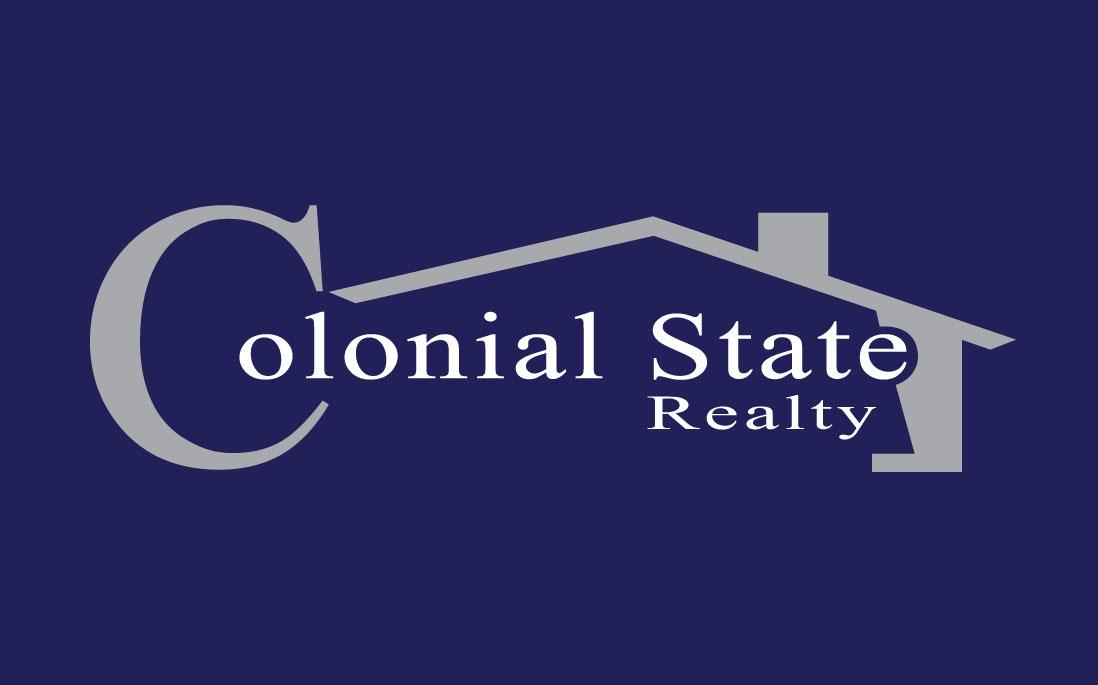 Property Applying For             Address  __________________________________Suburb  ___________________________________Lease Term ________________________________Lease Start Date ____________________________Rent  _____________________________________Bond _____________________________________Personal DetailsTitle____ Given Name(s) _____________________Surname __________________________________Date of Birth   ______________________________Drivers Licence No. ___________  State _________Passport No. _______________________________Expiry Date ________  Country ________________Home Phone  ______________________________Work Phone _______________________________Mobile  ___________________________________Email  ____________________________________Current SituationAre you the owner / renter / otherHow long have you lived at your current address? _________________________________________Address   _________________________________Suburb _________________ Post Code ________Name of landlord/agent  ____________________Contact number ___________________________Rent paid per week  ________________________Reason for leaving  _________________________Previous AddressWere you the owner / renter / otherAddress __________________________________Suburb _________________  Post Code ________ How long did you live at this address? _________________________________________Name of landlord/agent _____________________Contact number ____________________________Rent paid per week _________________________Reason for leaving __________________________Students please complete this sectionPlace of Study _____________________________Course ___________________________________Course Length _____________________________Student Number ___________________________Parents Name _____________________________Contact Number____________________________Current EmploymentOccupation ________________________________Employer  _________________________________Suburb __________________ Post Code ________ Contact Name  _____________________________Phone ____________________________________Length of Employment  ______________________Net Income Per Week _______________________Any Other Sources of Income_________________________________________Previous EmploymentOccupation ________________________________Employer  _________________________________Suburb __________________ Post Code ________ Contact Name  _____________________________Phone ____________________________________Length of Employment  ______________________If Receiving Government BenefitsPension type  ______________________________Other InformationDo you have any pets? ______________________Do you smoke? ____________________________How many people will be living at the premises? _________________________________________Emergency contact  _________________________Relationship _______________________________Phone ____________________________________Mobile  ___________________________________How did you find the property?________________ APPLICATION INSTRUCTIONS1.	All details are to be printed clearly and completed in full. 2.	If more than one adult is to reside in the premises, an application must be completed for each applicant. 3.	Your application can only be processed on the understanding that you have inspected the property and accept the property in its current condition.  5.	Should your application be successful we will require the following a. The first months rent payable by money order or bank cheque in the name of Colonial State Realty. b. The bond amount payable by money order or bank cheque in the name of Colonial State Realty. c. If the required amount is not received within 24 hours the property will then be put back on the market for   the next application or tenant/s to proceed. Please Note: The completion and submission of this application is no assurance that your application will be accepted. We will not be required to provide you with any reason if this application is not accepted.  If your application is successful we will require payment of a holding deposit equivalent to one weeks rent. PRIVACY ACT 1988 COLLECTION NOTICEThe personal information the prospective tenant provides in this application or that which is collected from other sources is necessary for the Agent to verify the Applicant’s identity, to process and evaluate the application and to manage the tenancy. The personal information collected bout the Applicant in this application may be disclosed during the course of the tenancy for the purpose for which it was collected, to other arties,  including the landlord, referees, financial institutions, trades people, other agents, third party operators of tenancy reference databases and other third parties as required by law. Information already held on tenancy databases may also be disclosed to the Agent and/or Landlord. The Agent may also disclose information to other parties on the Internet. If the Applicant enters into a Residential Tenancies Agreement and if the Applicant fails to comply with their obligations under that Agreement, that fact and other relevant personal information collected about the Applicant during the course of the tenancy may also be disclosed to other parties, including those referred to above. The Agent will only disclose information in this way to other parties to achieve the purposes specified above or as allowed under the Privacy Act 1988. If the Applicant would like to access his/her personal information held by the Agent they can do so by contacting the Agent at the address and contact numbers contained in this Application. The Applicant can also correct this information if it is inaccurate, incomplete or out of date. If the information is not provided, the Agent may not be able to process the application and manage the tenancy. Applicants Signature: ________________________________ Date: ____ / ____ / ____Document Required for ApplicationDrivers License / Proof of Age Card / PassportProof of Income (2 most recent payslips or Centrelink statements) Rental ledger or 4 most recent rent receiptsMost recent bank statement Applicants Signature: ________________________    Date: _____________Like us on facebook!    /colonialstate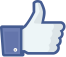 